Journée de formation le 09 Décembre 2014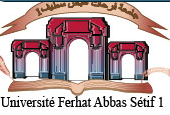 Université Ferhat Abbas - Sétif 1Faculté de Médecine Lieu : D.A.P.M  CHU  de setif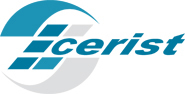 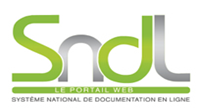 CERIST 05, Rue des 3 frèresAissou – Ben Aknoun – AlgerE-mail : sndl@cerist.dz   Tél/fax : 021 91 21 87Site: www.cerist.dzSNDL:www.sndl.cerist.dzhoraireDescriptionTempsDe 13H00 à 13H30Introduction aux stratégies de recherche + utilisation du SNDL30 minDe 13H30 à 14H30MEDLINE Complete et Dentistery and Oral Sciences source Deux bases de données spécialisées en médecine dont les revues au nombre de 2610  indexées dans Medline sont accessible en texte intégrale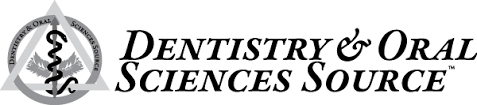 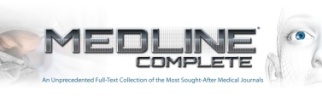 1H00 minDe 14H30 à15H15DYNAMED :Base de données constituée 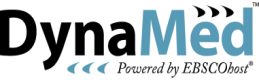 de synthèses et de cours détaillés faites par un comité scientifique à partir de 500 revues américaines et mise à jour quotidiennement45 minDe 15H15 à 16H00EM-Premium : Portail Des éditions Elsevier Masson 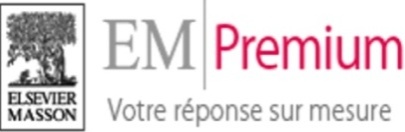 donnant accès au texte intégral des traités EMC Encyclopédies Médico-chirurgicales ainsi qu’un contenu multimédia.45 min